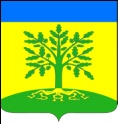 АДМИНИСТРАЦИЯ МАЛАМИНСКОГО СЕЛЬСКОГО ПОСЕЛЕНИЯУСПЕНСКОГО РАЙОНАПОСТАНОВЛЕНИЕ15.07.2020                                                                                               № 25с. МаламиноО внесении изменений в постановление администрации Маламинского сельского поселения Успенского района от 1 ноября 2015 года № 94 «Об утверждении Положения «О добровольной народной дружине,действующей на территории Маламинского сельского поселения Успенского района»В целях приведения муниципальных нормативных правовых актов администрации Маламинского сельского поселения Успенского района в соответствие с действующим законодательством Российской Федерации, п о с т а н о в л я ю:1. Внести в постановление администрации Маламинского сельского поселения Успенского района от 1 ноября 2015 года № 94 «Об утверждении Положения «О добровольной народной дружине, действующей на территории Маламинского сельского поселения Успенского района», (далее – Постановление) следующие изменения:1.1.  Раздел 3 приложения «Положение о добровольной народной дружине, действующей на территории Маламинского сельского поселения Успенского района» к Постановлению (далее – Положение) изложить в следующей редакции:«3.1. Народные дружины создаются по инициативе граждан Российской Федерации, изъявивших желание участвовать в охране общественного порядка, в форме общественной организации с уведомлением органов местного самоуправления соответствующего муниципального образования, территориального органа федерального органа исполнительной власти в сфере внутренних дел.3.2. Границы территории, на которой может быть создана народная дружина, устанавливаются представительным органом соответствующего муниципального образования. При этом на одной территории, как правило, может быть создана только одна народная дружина.3.3. Народные дружины могут участвовать в охране общественного порядка только после внесения их в региональный реестр.3.4. Народные дружины действуют в соответствии с настоящим Федеральным законом, другими федеральными законами и принятыми в соответствии с ними иными нормативными правовыми актами Российской Федерации, законами и иными нормативными правовыми актами субъектов Российской Федерации, муниципальными нормативными правовыми актами, а также уставом народной дружины.3.5. Народные дружины решают стоящие перед ними задачи во взаимодействии с органами государственной власти субъекта Российской Федерации, органами местного самоуправления, органами внутренних дел (полицией) и иными правоохранительными органами.3.6. Основными направлениями деятельности народных дружин являются:1) содействие органам внутренних дел (полиции) и иным правоохранительным органам в охране общественного порядка;2) участие в предупреждении и пресечении правонарушений на территории по месту создания народной дружины;3) участие в охране общественного порядка в случаях возникновения чрезвычайных ситуаций;4) распространение правовых знаний, разъяснение норм поведения в общественных местах.3.7. Порядок создания, реорганизации и (или) ликвидации народных дружин определяется Федеральным законом от 19 мая 1995 года N 82-ФЗ "Об общественных объединениях" с учетом положений настоящего Федерального закона.3.8. Не могут быть учредителями народных дружин граждане:1) имеющие неснятую или непогашенную судимость;2) в отношении которых осуществляется уголовное преследование;3) ранее осужденные за умышленные преступления;4) включенные в перечень организаций и физических лиц, в отношении которых имеются сведения об их причастности к экстремистской деятельности или терроризму, в соответствии с Федеральным законом от 7 августа 2001 года N 115-ФЗ "О противодействии легализации (отмыванию) доходов, полученных преступным путем, и финансированию терроризма";5) в отношении которых вступившим в законную силу решением суда установлено, что в их действиях содержатся признаки экстремистской деятельности;6) страдающие психическими расстройствами, больные наркоманией или алкоголизмом;7) признанные недееспособными или ограниченно дееспособными по решению суда, вступившему в законную силу;8) подвергнутые неоднократно в течение года, предшествующего дню создания народной дружины, в судебном порядке административному наказанию за совершенные умышленно административные правонарушения;9) имеющие гражданство (подданство) иностранного государства.3.9. Создание народных дружин при политических партиях, религиозных объединениях, а также создание и деятельность политических партий и религиозных объединений в народных дружинах запрещены».1.2.  Раздел 4 Положения изложить в следующей редакции:«4.1. В народные дружины принимаются на добровольной основе граждане Российской Федерации, достигшие возраста восемнадцати лет, способные по своим деловым и личным качествам исполнять обязанности народных дружинников.4.2. В народные дружины не могут быть приняты граждане:1) имеющие неснятую или непогашенную судимость;2) в отношении которых осуществляется уголовное преследование;3) ранее осужденные за умышленные преступления;4) включенные в перечень организаций и физических лиц, в отношении которых имеются сведения об их причастности к экстремистской деятельности или терроризму, в соответствии с Федеральным законом от 7 августа 2001 года N 115-ФЗ "О противодействии легализации (отмыванию) доходов, полученных преступным путем, и финансированию терроризма";5) в отношении которых вступившим в законную силу решением суда установлено, что в их действиях содержатся признаки экстремистской деятельности;6) страдающие психическими расстройствами, больные наркоманией или алкоголизмом;7) признанные недееспособными или ограниченно дееспособными по решению суда, вступившему в законную силу;8) подвергнутые неоднократно в течение года, предшествующего дню принятия в народную дружину, в судебном порядке административному наказанию за совершенные умышленно административные правонарушения;9) имеющие гражданство (подданство) иностранного государства.4.3. Народные дружинники могут быть исключены из народных дружин в следующих случаях:1) на основании личного заявления народного дружинника;2) при наступлении обстоятельств, указанных в части 2 настоящей статьи;3) при совершении народным дружинником, участвующим в охране общественного порядка, противоправных действий либо бездействии, повлекших нарушение прав и свобод граждан, общественных объединений, религиозных и иных организаций;4) в связи с неоднократным невыполнением народным дружинником требований устава народной дружины либо фактическим самоустранением от участия в ее деятельности;5) в связи с прекращением гражданства Российской Федерации.».1.3. Раздел 5 Положения изложить в следующей редакции:«5.1. Народные дружинники при участии в охране общественного порядка обязаны:1) знать и соблюдать требования законодательных и иных нормативных правовых актов в сфере охраны общественного порядка;2) при объявлении сбора народной дружины прибывать к месту сбора в установленном порядке;3) соблюдать права и законные интересы граждан, общественных объединений, религиозных и иных организаций;4) принимать меры по предотвращению и пресечению правонарушений;5) выполнять требования уполномоченных сотрудников органов внутренних дел (полиции) и иных правоохранительных органов, не противоречащие законодательству Российской Федерации;6) оказывать первую помощь гражданам при несчастных случаях, травмах, отравлениях и других состояниях и заболеваниях, угрожающих их жизни и здоровью, при наличии соответствующей подготовки и (или) навыков;7) иметь при себе и предъявлять гражданам, к которым обращено требование о прекращении противоправного деяния, удостоверение установленного образца.5.2. Народные дружинники могут привлекаться к участию в охране общественного порядка в их рабочее или учебное время с согласия руководителя организации по месту их работы или учебы.5.3. Народные дружинники при участии в охране общественного порядка имеют право:1) требовать от граждан и должностных лиц прекратить противоправные деяния;2) принимать меры по охране места происшествия, а также по обеспечению сохранности вещественных доказательств совершения правонарушения с последующей передачей их сотрудникам полиции;3) оказывать содействие полиции при выполнении возложенных на нее Федеральным законом от 7 февраля 2011 года N 3-ФЗ "О полиции" обязанностей в сфере охраны общественного порядка;4) применять физическую силу в случаях и порядке, предусмотренных настоящим Федеральным законом;5) осуществлять иные права, предусмотренные настоящим Федеральным законом, другими федеральными законами.5.4. Народные дружинники вправе отказаться от исполнения возложенных на них обязанностей в случае, если имеются достаточные основания полагать, что их жизнь и здоровье могут подвергнуться опасности.5.5. За противоправные действия народные дружинники несут ответственность, установленную законодательством Российской Федерации.5.6. Действия народных дружинников, нарушающие права и законные интересы граждан, общественных объединений, религиозных и иных организаций, могут быть обжалованы в порядке, установленном законодательством Российской Федерации».2. Обнародовать настоящее постановление в соответствии с Уставом Маламинского сельского поселения Успенского района и разместить на официальном сайте администрации Маламинского сельского поселения.3. Контроль за выполнением настоящего постановления оставляю за собой.4. Настоящее постановление вступает в силу со дня его обнародования.Глава Маламинского сельского поселения Успенского района							А.Н.Буланов Проект подготовлен и внесен:Ведущий специалист администрацииМаламинского сельского поселения Успенского района					                     Г.Н. Халяпина 